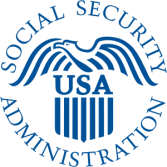 SOCIAL SECURITYThe CommissionerApril 10, 2020Consortium for Citizens with Disabilities820 First Street NE, Suite 740Washington, DC  20002Dear Members of the CCD and allies,Thank you for your April 3rd letter regarding efforts to ensure prompt issuance of economic impact payments under the Coronavirus Aid, Relief, and Economic Security (CARES) Act to people who receive Supplemental Security Income (SSI), Social Security Title II benefits (Social Security), Veterans Disability Compensation, and Veterans Pension benefits.  I especially appreciate your concerns on behalf of seniors and people with disabilities who receive SSI.  I can respond to the portion of your request concerning payments to SSI recipients.  We are working very closely with the Department of the Treasury (Treasury) to address outstanding questions in an attempt to make the issuance of economic impact payments to those recipients as quick and efficient as possible.  Please note that we have already determined that we will not consider economic impact payments as income for SSI recipients, and the payments are excluded from resources for      12 months, if retained.We realize people are concerned; therefore, we are committed to providing up-to-date information on our COVID-19 web page at www.socialsecurity.gov/coronavirus.  We encourage you to subscribe to the web page to receive further details as they become available.  The Internal Revenue Service (IRS) provides additional information about the economic impact payments at www.irs.gov/coronavirus. This is a difficult time for many Americans, especially for low-income seniors and people with disabilities.  I thank you for advocating on behalf of these vulnerable citizens, and I share your concern with ensuring they receive their economic impact payments in a timely fashion.Sincerely,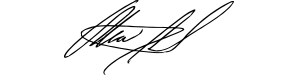 Andrew Saul